В ответ на запрос № 31504 от 23.01.2023г. на разъяснение положений Извещение о проведении закупки на поставку шовного материала путем запроса котировок в электронной форме, участниками которого могут являться только субъекты малого и среднего предпринимательства № 034-23 (далее – Извещение) сообщаем нижеследующее:Главный врачОГАУЗ «ИГКБ № 8»			                                            _______________/Ж.В. ЕсеваИсп.: Земцов А.В., юрисконсульт, (3952) 50-23-21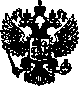 ОБЛАСТНОЕ ГОСУДАРСТВЕННОЕ АВТОНОМНОЕ УЧРЕЖДЕНИЕ ЗДРАВООХРАНЕНИЯ«ИРКУТСКАЯ ГОРОДСКАЯКЛИНИЧЕСКАЯ БОЛЬНИЦА №8»Ярославского ул., д.  300г. Иркутск, 664048,тел./факс (3952) 44-31-30, 44-33-39e-mail: info@gkb38.ru; http://www.gkb8.ruОКПО 05248704; ОГРН 1033801430145ИНН/КПП 3810009342/381001001________________ № __________На № __________ от___________№ п/пСодержание запроса на разъяснение положений ИзвещенияСодержание ответа на запрос:1Уважаемый Заказчик, в Приложении №1 – Техническое задание присутствует требование,  к остаточному сроку годности (далее ОСГ) не менее 80%.  Считаем, что данное требование является избыточным. Так согласно разъяснениям ФАС требования к сроку годности медицинского изделия не может превышать период следующего года, в котором будет потребляться медицинское изделие. На территории Российской Федерации зарегистрирован шовный материал с минимальными сроками годности: рассасывающийся материал без антибактериального покрытия – 3 года, нерассасывающийся – 5 лет, следовательно требования Заказчика к остаточному сроку годности, значительно превышающему планируемый период потребления (с учетом требования к ОСГ не менее 80%), может иметь признаки нарушения Закона о  контрактной системе и антимонопольного законодательства.Во избежание ограничения конкуренции, просим внести изменения в Описание объекта закупки, в части срока годности – убрать данное требование, либо указать – не менее 18 месяцев.В техническом Задании по позициям 7,8,9 Заказчиком установлено требование к марке стали – нержавеющая сталь 316L. Исходя из наименования запрашиваемых позиций Заказчика, данные позиции имеют другую марку стали, а именно 4310 и 420. Просим Заказчика скорректировать требования к марки стали, в соответствии с параметрами производителя запрашиваемой номенклатуры.В   Извещение о проведении закупки на поставку шовного материала путем запроса котировок в электронной форме, участниками которого могут являться только субъекты малого и среднего предпринимательства № 034-23 будут внесены соответствующие изменения.